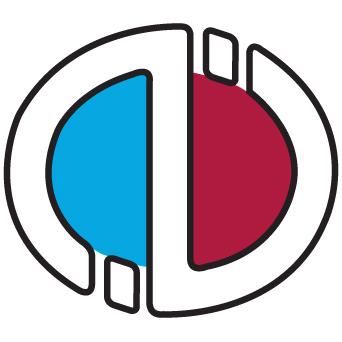 

EK-2: ANADOLU ÜNİVERSİTESİBİLİMSEL ARAŞTIRMA VE YAYIN ETİĞİ KURULLARINA SUNULACAK TAAHHÜTNAMEAnadolu Üniversitesi Etik Kurulu Yönergesini okudum. Yönergede belirtilen hususlara uygun olarak çalışacağımı,Onay alınmış projelerde ve lisansüstü tezlerde; insanlarla ilgili yapılacak anket, görüşme, gözlem, alan araştırması, uygulama ve incelemelerde sağlık, güvenlik, insan hakları, mevcut mevzuat hükümleri, hukukun genel ilkeleri ve etik açıdan ihlal etmeyeceğimi,Çalışmalarımdaki işlemlerde ve çalışma ekibinde yapılacak değişikliklerde Anadolu Üniversitesi Etik Kurulunun iznini alacağımı,Bu çalışma süresince, beklenmeyen gelişmeleri derhal Anadolu Üniversitesi Etik Kuruluna bildireceğimi,Başvuru formunda verdiğim tüm bilgilerin eksiksiz ve doğru olduğunu,Aşağıda gösterilen adresin yasal tebligat adresim olduğunu, adres değişikliği halinde, yazılı olarak yeni adresimi bildirmediğim takdirde, aşağıda belirtilen adrese yapılacak tebligatları yasal ve usulüne uygun tebligat olarak kabul edeceğimi,Bu çalışmada uygulanacak olan veri toplama aracının seçimi ve/ veya kullanımı sırasında fikri mülkiyet haklarından kaynaklanan etik kuralları ihlal etmeyeceğimi,	Taahhüt ederim/ederiz.Proje Yürütücüsü/Tez Danışmanı								            Tez Yazarı*(Adı-soyadı, imza)						     			             (Adı-soyadı, imza)* Lisansüstü Tez çalışması başvurularında akademik danışmanın ve tez yazarının ıslak imzasının bulunması gerekmektedir.Tarih: ÇALIŞMANIN ADI: ÇALIŞMANIN ADI: ÇALIŞMANIN ADI: ÇALIŞMANIN ADI: ÇALIŞMANIN ADI: ÇALIŞMANIN ADI: ÇALIŞMANIN TÜRÜ:Proje: Tez: Diğer:Diğer:Diğer:ÇALIŞMADAN SORUMLU YÜRÜTÜCÜ/TEZ DANIŞMANI (ADI-SOYADI): ÇALIŞMADAN SORUMLU YÜRÜTÜCÜ/TEZ DANIŞMANI (ADI-SOYADI): ÇALIŞMADAN SORUMLU YÜRÜTÜCÜ/TEZ DANIŞMANI (ADI-SOYADI): ÇALIŞMADAN SORUMLU YÜRÜTÜCÜ/TEZ DANIŞMANI (ADI-SOYADI): ÇALIŞMADAN SORUMLU YÜRÜTÜCÜ/TEZ DANIŞMANI (ADI-SOYADI): ÇALIŞMADAN SORUMLU YÜRÜTÜCÜ/TEZ DANIŞMANI (ADI-SOYADI): Adres Adres Adres Adres Telefon (İş/ Cep) e-PostaÇALIŞMADAN SORUMLU 2. DANIŞMAN/TEZ YAZARI (ADI-SOYADI):ÇALIŞMADAN SORUMLU 2. DANIŞMAN/TEZ YAZARI (ADI-SOYADI):ÇALIŞMADAN SORUMLU 2. DANIŞMAN/TEZ YAZARI (ADI-SOYADI):ÇALIŞMADAN SORUMLU 2. DANIŞMAN/TEZ YAZARI (ADI-SOYADI):ÇALIŞMADAN SORUMLU 2. DANIŞMAN/TEZ YAZARI (ADI-SOYADI):ÇALIŞMADAN SORUMLU 2. DANIŞMAN/TEZ YAZARI (ADI-SOYADI):AdresAdresAdresAdresTelefon (İş/ Cep)e-PostaDİĞER GÖREVLİLER (Proje vb.): DİĞER GÖREVLİLER (Proje vb.): DİĞER GÖREVLİLER (Proje vb.): DİĞER GÖREVLİLER (Proje vb.): DİĞER GÖREVLİLER (Proje vb.): DİĞER GÖREVLİLER (Proje vb.): 